УтвержденоЗам. директора по УВР __________С.В.Кузнецова «__»_________20___г.Календарно-тематическое планирование по рисованию 2 классМатериально-техническое обеспечение Учебники и учебное пособие:Изобразительное искусство 2 класс: учебник для общеобразовательных организаций, реализующих адаптированные общеобразовательные программы /М.Ю. Рау, М.А. Зыкова – М.: просвещение, 2018. -111с.: ил. -  ISBN  978-5-09-051063-9Учебно-методическое обеспечение:Образцы рисунков.Учимся рисовать, Н.Г. Соломина, изд. «Вентанаграф», 2005.Учимся рисовать, С. Вохринцева, изд. «Страна фантазий», 2008.Путешествие в мир живописи, В.А. Панжинская, изд. «Детство пресс», 2008.ПриложениеКонтрольно-оценочные  материалы 3 четверть - Аппликация «Расписная тарелка»  Практическая работа.Инструкционная карта:Продумать композиционное расположение геометрических фигур на тарелке.Распределить детали аппликации на картонной тарелочке. Приклеить  детали к основе. 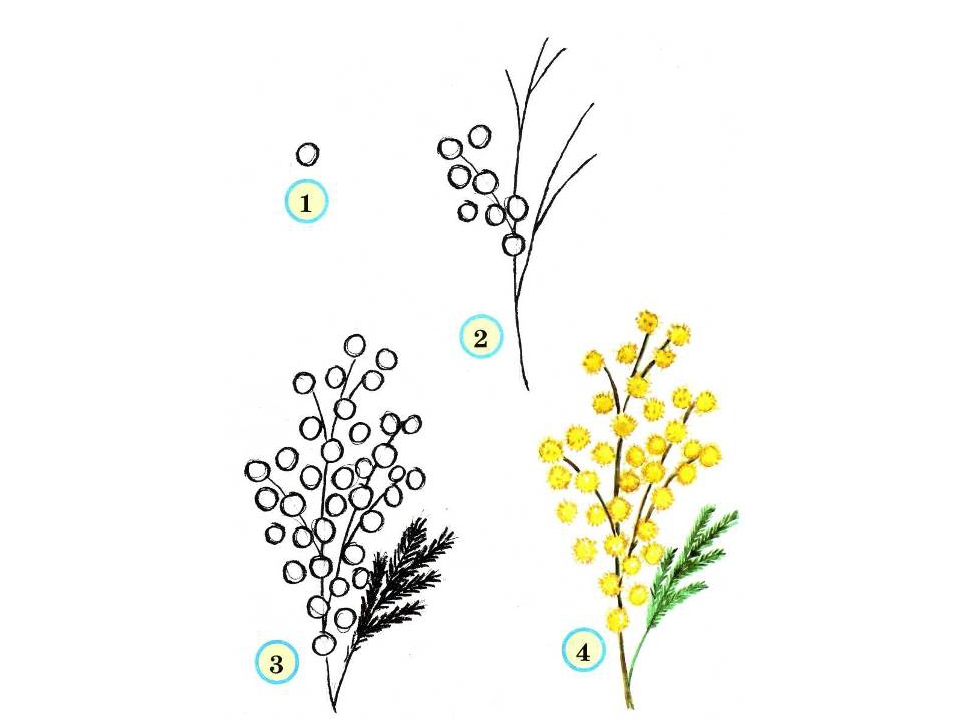 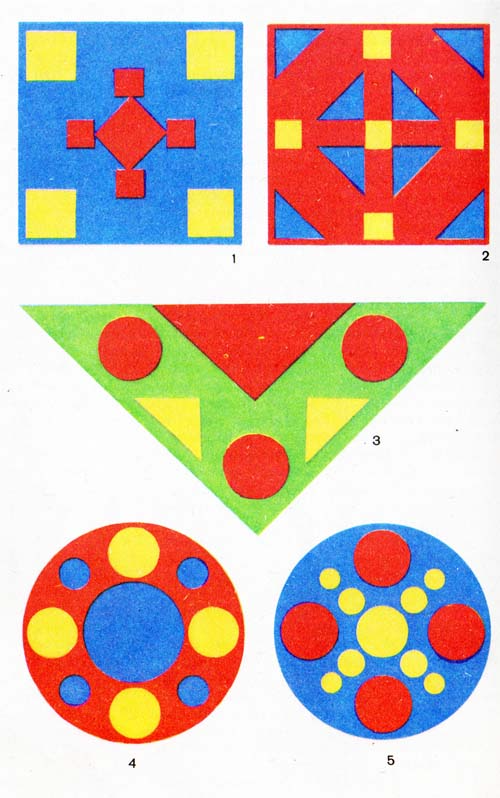 4 четверть – Рисование «Весенние цветы»Практическая работа.Инструкционная карта:                                                                                        № урока п/пТемаКоличество часовПланируемые результатыДата проведенияДата проведенияОсновные виды деятельности обучающихсяПримечание№ урока п/пТемаКоличество часовПланируемые результатыпланфактОсновные виды деятельности обучающихсяПримечание1 четверть –9 часов1 четверть –9 часов1 четверть –9 часов1 четверть –9 часов1 четверть –9 часов1 четверть –9 часов1 четверть –9 часов1 четверть –9 часов1Рисование  «Фрукты, овощи» 1Уметь: рисовать по образцу, с натуры предметы несложной формы 01.09Практическая работа2Рисование «Грибы»1Уметь: следовать при выполнении работы инструкциям учителя, рисовать  по образцу 08.09Практическая работа3Рисование  «Узор из листьев и ягод»1Уметь:  рисовать узор в полосе15.09Практическая работа4Аппликация «Праздничные шарики»1Уметь: следовать  инструкциям учителя при самостоятельном  рисовании узора из растительных элементов22.09Практическая работа5Рисование «Геометрический орнамент»1Уметь: рисовать по образцу геометрический орнамент в квадрате29.09Практическая работа6Рисование  «Узор в квадрате»1Уметь: рисовать узор в квадрате из веточек с листочками по образцу06.10Практическая работа7Лепка «Деревья осенью»1Уметь: следовать  инструкциям учителя при  лепке плоскостных деревьев на основе из картона13.10Практическая работа8Рисование  «Школьные принадлежности»1Уметь: рисовать предметы несложной формы и конструкции (треугольник, линейка, ластик) 20.10Практическая работа9Рисование  «Орнамент для коврика»1Уметь: рисовать в квадрате узоры из  растительных элементов 27.10Практическая работа2 четверть – 8 часов2 четверть – 8 часов2 четверть – 8 часов2 четверть – 8 часов2 четверть – 8 часов2 четверть – 8 часов2 четверть – 8 часов2 четверть – 8 часов10Аппликация «Орнамент  в прямоугольнике»1Уметь: выполнять аппликацию,  орнамент из геометрических  фигур в прямоугольнике10.11Практическая работа11Рисование  «Узор из веточек ели»1Уметь:  следование при выполнении работы инструкциям учителя, рисовать узор в квадрате из веточек ели по образцу17.11Практическая работа12Лепка «Ветка ели»1Уметь: выполнять плоскостную лепку по образцу,  по инструкции учителя24.11Практическая работа13Рисование  «Праздничные флажки»1Уметь: рисовать по образцу 01.12Практическая работа14Рисование  «Елочные украшения»1Уметь: рисовать по образцу, с натуры предметов несложной формы и конструкции08.12Практическая работа15Рисование  «Ветка с елочными игрушками» 1Уметь: рисовать с натуры по инструкции учителя15.12Практическая работа16Рисование «Карнавал»1Уметь: рисовать по замыслу22.12Практическая работа17Рисование  «Узор  из снежинок для шарфа»1Уметь: самостоятельно рисовать узор на шарфе29.12Практическая работа3 четверть – 10 часов3 четверть – 10 часов3 четверть – 10 часов3 четверть – 10 часов3 четверть – 10 часов3 четверть – 10 часов3 четверть – 10 часов3 четверть – 10 часов18 Аппликация «Снеговик»1Уметь: выполнять аппликацию по образцу12.01Практическая работа19Аппликация «Рамка  для картины»1Уметь: выполнять аппликацию, следуя инструкциям учителя 19.01Практическая работа20Рисование «Рыбка»1Уметь:  рисовать с натуры игрушку26.01Практическая работа221Рисование  «Аквариум»  1Уметь: рисовать по образцу аквариум с рыбками и водорослями, следуя инструкциям учителя02.02Практическая работа22Рисование «Портфель» 1Уметь: рисовать с натуры предмет несложной формы и конструкции09.02Практическая работа23Аппликация «Открытка  к  Дню защитника отечества»1Уметь:  следовать при выполнении аппликации инструкциям учителя16.02Практическая работа24Рисование  «Узор для косынки»1Уметь:  следовать при выполнении работы инструкциям учителя, уметь рисовать узор в треугольнике02.03Практическая работа25Рисование дорожного  знака  «Впереди опасность!»1Уметь: рисовать по образцу, следовать инструкциям учителя09.03Практическая работа26Аппликация «Расписная тарелка»  (урок  контроля и систематизации знаний)1Уметь: выполнять аппликации в  круге из геометрических фигур по образцу16.03Практическая работа27Аппликация «Чередующийся узор в полосе»1Уметь: выполнять аппликацию  из чередующихся геометрических фигур в полосе, следуя инструкциям учителя23.03Практическая работа4 четверть – 8 часов4 четверть – 8 часов4 четверть – 8 часов4 четверть – 8 часов4 четверть – 8 часов4 четверть – 8 часов4 четверть – 8 часов4 четверть – 8 часов28Аппликация «Ракета  летит»1Уметь: выполнять аппликацию по образцу06.04Практическая работа29Башенка1Уметь: рисовать с натуры предметы несложной формы и конструкции13.04Практическая работа30Праздничный  флажок с шариками1Уметь: рисовать с натуры предметы несложной формы20.04Практическая работа31Рисование «Весеннее дерево»1Уметь: рисовать дерево по показу учителя 27.04Практическая работа3233Маша и медведь2Уметь: иллюстрировать отрывок сказки04.0511.05Практическая работа34Весенние цветы (урок  контроля и систематизации знаний)1Уметь: рисовать рисунок с натуры18.05Практическая работа35Рисование «Стрекоза»1Уметь: рисовать по образцу25.05Практическая работа